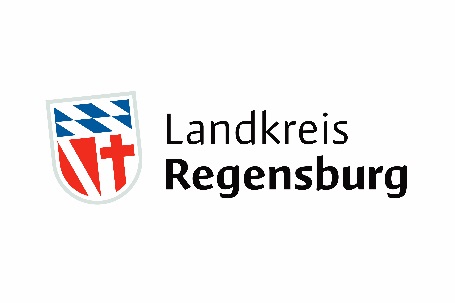 Neue Sterne für 21 Ferienunterkünfte im Landkreis RegensburgRegensburg (RL). Urlaubsgäste legen bei der Unterkunftssuche Wert auf Qualität und ein stimmiges Preis-Leistungsverhältnis. Um diesem Bedürfnis Rechnung zu tragen, vergibt der Landkreis Regensburg im Auftrag des Deutschen Tourismusverbandes seit 2002 Sterne für die Qualität von privaten Ferienhäusern, Ferienwohnungen und Privatzimmern. Ziel ist es, den Tourismus im Landkreis zu fördern, ihn wettbewerbsfähig zu gestalten und den Gästen ein zuverlässiges Gütesiegel an die Hand zu geben. In den letzten Monaten unterzogen sich 21 Ferienwohnungen im Landkreis Regensburg der DTV-Sterneklassifizierung. Den insgesamt 16 engagierten Gastgebern dieser Unterkünfte wurden nun die Sterne-Auszeichnungen verliehen. „Die 21 Ferienwohnungen können mit einem hervorragenden Ergebnis aufwarten“, freut sich Landrätin Tanja Schweiger. Diesmal wurden einmal zwei Sterne, siebenmal drei Sterne, zehnmal vier Sterne und dreimal fünf Sterne für die klassifizierten Objekte vergeben. „Ich möchte mich ganz herzlich bei allen beteiligten Betrieben bedanken, dass sie sich dem Prozedere der Klassifizierung nach den bundesweiten Richtlinien des Deutschen Tourismusverbandes unterziehen und sich damit bemühen, einen hohen Ausstattungsstandard zu erreichen.“ Landrätin Tanja Schweiger hofft, dass künftig weitere Vermieter hinzukommen.Freiwillige Qualitätskontrolle für FerienwohnungenDie DTV-Sterne-Klassifizierung ist eine freiwillige Qualitätskontrolle für Ferienwohnungen, Ferienhäuser und Privatzimmer mit bis zu neun Betten. „Eine gute Qualität in der touristischen Angebotsgestaltung stellt ein immer bedeutender werdendes Wettbewerbskriterium dar“, erläutert Tourismusreferentin Susanne Kammerer, die mit ihrem Team für die organisatorische Abwicklung der Klassifizierung verantwortlich zeichnet. „Der Deutsche Tourismusverband hat bundesweit einheitliche Kriterien zur Klassifizierung von Ferienhäusern, Ferienwohnungen und Privatzimmern entwickelt, die kontinuierlich überarbeitet und den aktuellen Bedürfnissen der Urlauber angepasst werden. Die Ferienwohnungen und Zimmer wurden vor Ort besichtigt und anhand eines rund 180 Merkmale umfassenden Kriterienkataloges geprüft. Je höher die Sternekategorie, umso mehr Service und Ausstattung sind gefragt“, erklärt Cornelia Bubb vom Tourismus-Team, die den organisatorischen Umsetzungsprozess begleitet. Zur Durchführung der Klassifizierung wurde erneut die zertifizierte DTV-Prüferin Patricia Schwägerl von der Tourismusagentur Ostbayern ins Boot geholt, die als neutrale Fachpartnerin die Betriebe vor Ort prüfte.Sterne als international bekannte Symbole dienen der Orientierung Je nach erfüllten Kriterien können bis zu fünf Sterne erreicht werden. „Dank der Sterne weiß der Gast bereits vor der Anreise, mit welcher Leistung er in der gebuchten Unterkunft rechnen kann. Gastgeber wiederum profitieren durch die DTV-Sterne von einer Verbesserung ihres Images“, so Bubb. Die Vermieter erhalten mit der DTV-Klassifizierung eine unabhängige Bewertung und können drei Jahre lang mit den erhaltenen Sternen werben. Interessierte Betriebe, die sich unabhängig dieses gebündelten Prozesses des Landratsamtes „außertourlich“ klassifizieren lassen möchten, können sich jederzeit an das Tourismusbüro des Landkreises wenden.Da in diesem Jahr keine persönliche Urkundenverleihung stattfinden konnte, wurden die Urkunden per Post an die klassifizierten Betriebe versandt. Die Klassifizierungsergebnisse aus dem Jahr 2020 auf einen Blick (Listung alphabetisch nach Orten)Weiterer klassifizierter Betrieb aus dem Jahr 2019Kontakt: Tourismusreferat des Landkreises Regenburg, Telefon  0941 4009-495, E-Mail: tourismus@lra-regensburg.deGastgeberseite der Homepage: www.landkreis-regensburg.de, Rubrik Freizeit & Tourismus - Unterkunft finden – Gastgeber suchenLink: https://www.landkreis-regensburg.de/freizeit-tourismus/unterkunft-finden/gastgeber-suchen/#/de/landkreis-regensburg/default/search/Gastgeber/From:16.01.2021/Until:23.01.2021/people:2/view:list/sort:random/randomseed:1443780133806Bildtext: Tolle Aussichten erwarten Urlauber bei einem der sternegeprüften Gastgeber im Regensburger Land. Unser Bild entstand bei Ebenwies im Naabtal. Foto: Stefan Gruber___________________________________________________________________________________Landratsamt Regensburg / Presse- und Öffentlichkeitsarbeit / Altmühlstr. 3 / 93059 RegensburgPressesprecher: Hans Fichtl / Stellvertretende Pressesprecherin: Astrid GamezTel.: 0941 4009-276, -433, -419, -547 / Fax: 0941 4009-288E-Mail: pressestelle@lra-regensburg.deInternet: www.landkreis-regensburg.deAngebotNameOrtErgebnis 2020FerienwohnungSchwarzfischerBach a.d.Donau4 SterneFerienwohnungKönigBeratzhausen2 SterneFerienwohnungReisingerBernhardswald3 SterneFerienwohnungReisinger & Familie WeberBernhardswald4 SterneFerienwohnungEiblDonaustauf3 SterneFerienwohnungOwusuLaaber4 SterneFerienwohnungSchindlbeckLappersdorf3 SterneFerienwohnungStirnberg-FischerLappersdorf3 SterneFerienwohnungBantelmannNittendorf3 SterneFerienwohnungWeigertNittendorf3 SterneFerienwohnungFleischmannRegenstauf2x 4 SterneFerienwohnungGlatzelRegenstauf4 SterneFerienwohnungGraf von LedeburRegenstauf/Ramspau3x 5 Sterne, 2x 4 SterneFerienwohnungSeebauerRegenstauf4 SterneFerienwohnungSeidelRegenstauf4 SterneFerienwohnungJesterschawekWörth a.d.Donau3 SterneAngebotNameOrtSterne-ErgebnisFerienwohnungSchieglBrennberg2x 5 Sterne, 2x 3 Sterne